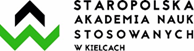 POTWIERDZENIE OSIĄGNIĘCIA ZAKŁADANYCH EFEKTÓW UCZENIA SIĘ
DLA PRAKTYK ZAWODOWYCHPotwierdzam, iż student/studentka …………………………….………………, rok studiów: …………,                                                                                        (nazwisko i imię, nr albumu)kierunek: ………………………………...…………,profil: ……..……………………………………………,odbywał/odbywała praktyki zawodowe w okresie ..……..………..….……… w ……….………..…… .…………………………………………………………………...… i podczas praktyk osiągnął/osiągnęła zakładane efekty uczenia się określone w sylabusie zajęć.Tab. 1 Wypełnia Opiekun praktyk z ramienia InstytucjiTab. 2 Wypełnia Koordynator ds. praktyk zawodowych na podstawie przedstawionej przez studenta dokumentacji przebiegu praktyk zawodowych, potwierdzonej przez Opiekuna praktyk z ramienia Instytucji.……………………………………..				…………………………………… (podpis Opiekuna praktyk z ramienia Instytucji)		                                         (podpis Koordynatora ds. praktyk zawodowych)Ocena pracy studenta (skala od 1 do 5)12345Wykorzystanie posiadanej wiedzy w praktyce oraz przygotowanie merytoryczne do praktykiSystematycznośćOrganizacja pracySamodzielnośćTerminowość wykonywania zadańZaangażowanieKreatywnośćUmiejętność pracy w zespoleSkłonność do poszukiwania kompromisów w zakresie zakładanych celówInne …………………………………………………………………………..EFEKTY Z ZAKRESU:Realizacja efektówRealizacja efektówWiedzy:TAKNIEZna i rozumie zasady bezpieczeństwa i higieny pracy w instytucjach edukacyjnych, wychowawczych i opiekuńczych, ze szczególnym uwzględnieniem przedszkola i szkoły podstawowej, zasady udzielania pierwszej pomocy i odpowiedzialności prawnej opiekuna. Zna i rozumie różne formy organizacyjne procesu edukacji uwzględniające zróżnicowanie kulturowe, społeczne dzieci i ich rodzin, w tym: edukacji włączającej, a także sposoby realizacji zasad inkluzji; edukacji międzykulturowejZna i rozumie treści nauczania i wychowania na etapie przedszkolnym i wczesnoszkolnym (m.in. z zakresu językoznawstwa, literaturoznawstwa, przyrody, matematyki, techniki, muzyki, plastyki, edukacji zdrowotnej, kultury fizycznej, informatyki)Zna i rozumie różne typy i funkcje oceniania osiągnięć edukacyjnych, a także funkcje oceny jakości oddziaływań edukacyjnych w kontekście osiągnięć dzieci/uczniów oraz konstruowania i kontrolowania własnej ścieżki karieryUmiejętności:Umiejętności:Umiejętności:Potrafi rozpoznawać potrzeby, możliwości, uzdolnienia każdego dziecka/ucznia, a także planować, realizować i oceniać spersonalizowane programy kształcenia i wychowania; 
z wykorzystaniem wiedzy teoretycznej z zakresu nauk społecznychPotrafi wykorzystać w codziennej praktyce edukacyjnej różnorodne sposoby organizowania środowiska nauczania-uczenia się, uwzględniając specyficzne potrzeby i możliwości grupy, jak i poszczególnych dzieci/uczniów; z uwzględnieniem wiedzy teoretycznej z zakresu nauk społecznychPotrafi skutecznie i z zachowaniem zasad etyki zawodowej wykorzystywać w pracy 
z dzieckiem/uczniem informacje uzyskane na jego temat od specjalistów (psychologa, logopedy, pedagoga, lekarza) i rodzicówKompetencji społecznych:Kompetencji społecznych:Kompetencji społecznych:Jest gotów kierować się normami etycznymi w działalności zawodowej, przede wszystkim szacunkiem dla godności każdego człowieka; jest gotów do pracy nad własnym rozwojemJest gotów efektywnie pracować w zespole, pełnić różne role; podejmować współpracę 
z nauczycielami, pedagogami, specjalistami i rodzicami dzieci/uczniów oraz innymi członkami społeczności przedszkolnej/szkolnej oraz lokalnejJest gotów do rozpoznawania specyfiki środowiska lokalnego i regionalnego oraz podejmowania współpracy i własnych inicjatyw na rzecz dzieci/uczniów i tego środowiska